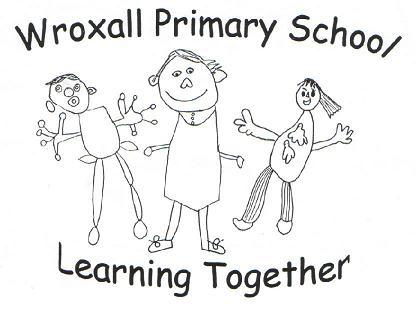 WROXALL PRIMARY SCHOOL VACANCYLearning Support Assistant 30 hours per week.   Term time only.Scale 3:   £12,782.73 per annumStart Date:  1st November 2021 Temporary Contract, to cover maternity leave until end of March 2022 in the first instance.Wroxall Primary School is a forward thinking, inclusive school committed to supporting each child to reach their potential. We are seeking to appoint an enthusiastic Learning Support Assistant to join our dedicated team and support the needs of a child with an EHCP. The post will be temporary in the first instance to cover maternity leave. We are looking for a skilled individual who is; committed, self-motivated, flexible and able to respond effectively to the learning and behavioural needs of individual children. Experience of working with children with Attachment and Trauma related differences would be an advantage.  Job Description and Application Forms can be found on:   www.wroxallprimary.co.uk  Applications should be emailed to:  sbm@wroxallprimary.co.uk Closing date:   01/10/2021Interviews:      Week beginning   04/10/2021The Isle of Wight Council expects that its staff will adhere to its policies and procedures.  All members of staff are expected to be familiar with procedures and undertake appropriate activities to support their learning and development.Safeguarding:The Isle of Wight Council is committed to safeguarding and promoting the welfare of children and vulnerable adults and operates stringent safer recruitment practices.Diversity and Equality:All employees are expected to treat others with dignity and respect.Health and Safety:The Isle of Wight Council has a duty to protect employees and all employees have a duty to protect themselves and others from harm as far as is reasonably practicable.Date Protection and ICT Security:All employees are required to ensure that any information or date collected or input in to a council system complies with the standards set out and any associated processes that are specific to an area of work.This job description is correct as at the date given above.  In consultation with the postholder it is liable to variation by management to reflect or anticipate changes to the job.  As a term of employment, the postholder may be required to undertake other duties in this post or, following consultation, any other post in any of the Isle of Wight Council’s directorates.